Publicado en  el 17/02/2014 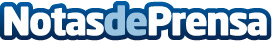 Bankia apoya las necesidades de financiación de pymes y autónomos con 2.000 millones en créditos preconcedidos  Bankia se ha marcado como uno de sus principales objetivos convertirse en referencia para las empresas y, para ello, tiene como prioridad estratégica atender a la financiación que necesitan. Dentro de ese reto, tiene este año créditos preconcedidos por importe de 2.000 millones de euros, de los que 1.300 millones son para pymes y otros 700 millones para pequeñas empresas y autónomos.Datos de contacto:BankiaNota de prensa publicada en: https://www.notasdeprensa.es/bankia-apoya-las-necesidades-de-financiacion_1 Categorias: Finanzas http://www.notasdeprensa.es